English - Wednesday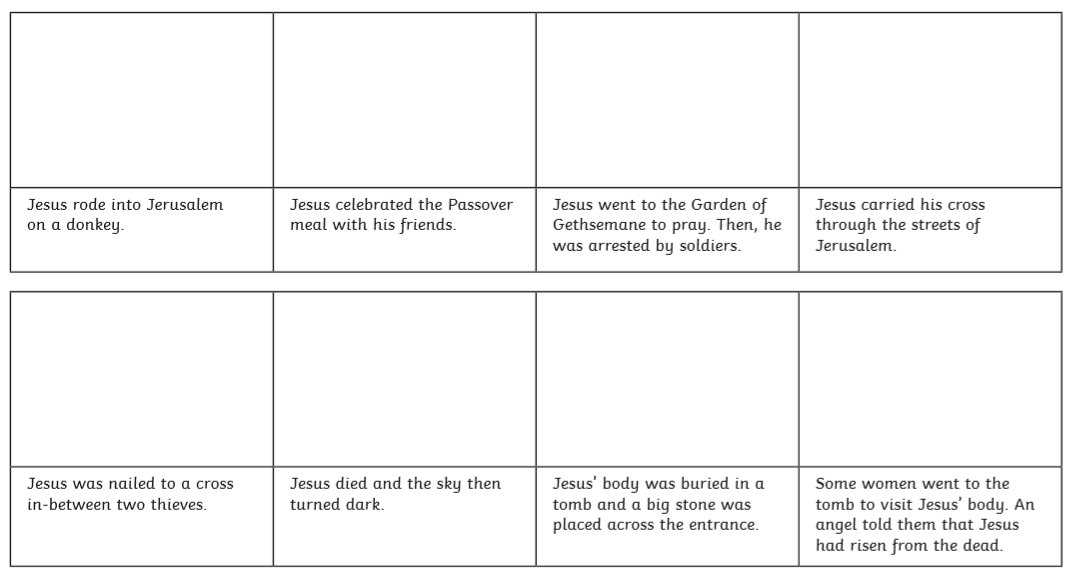 English – Thursday.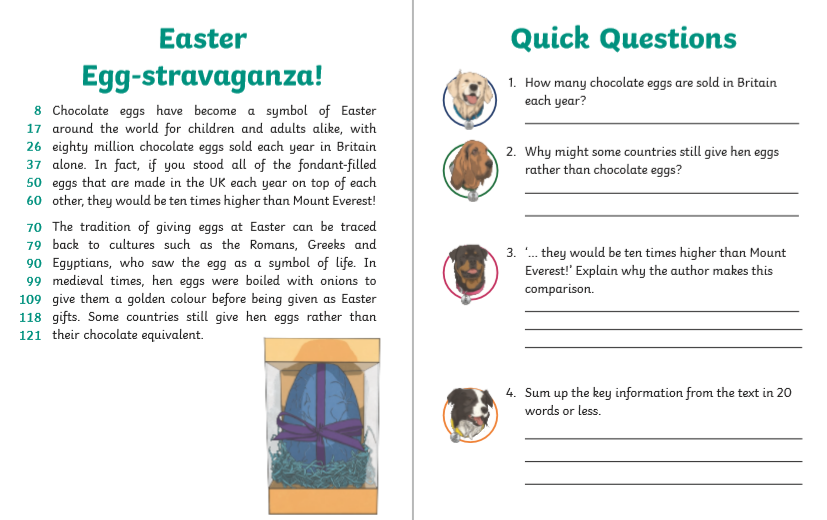 Maths - Tuesday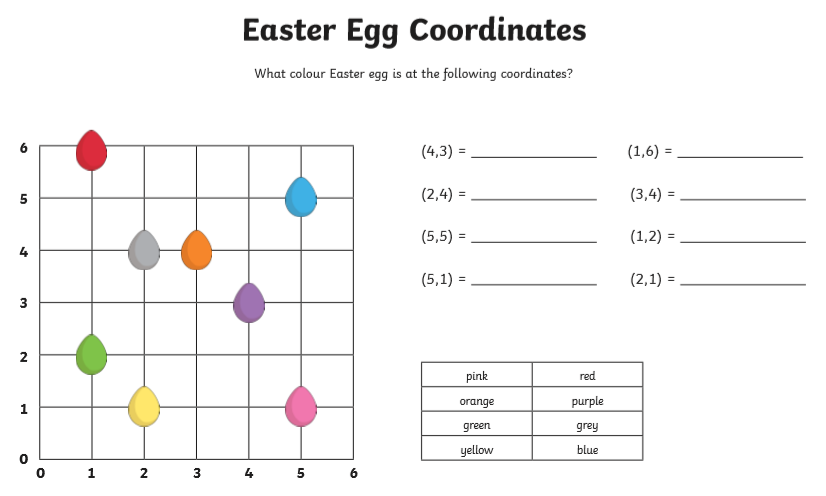 Maths – Wednesday 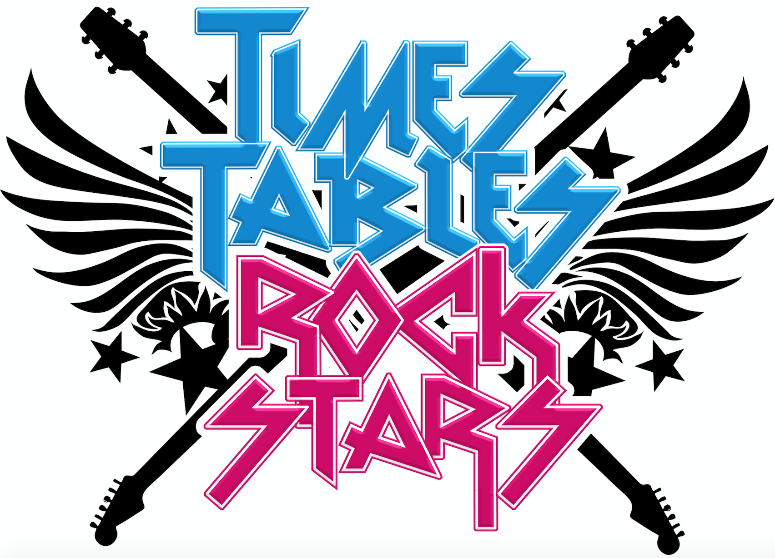 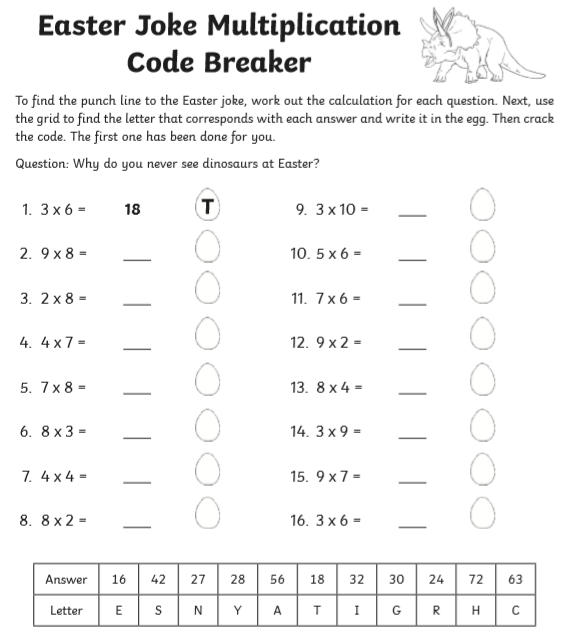 Maths - Thursday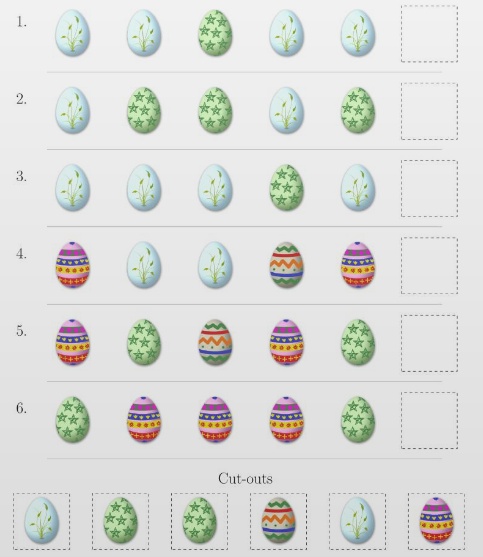 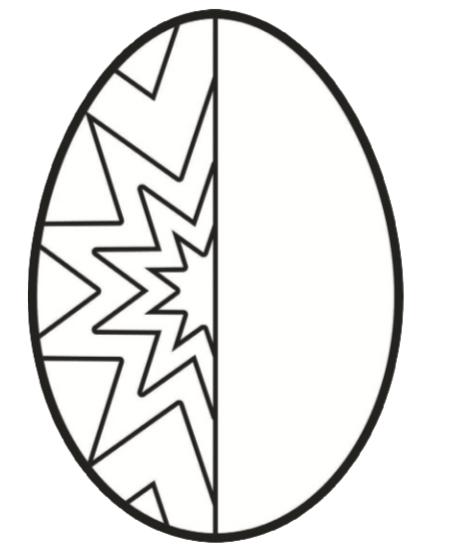 Maths – Friday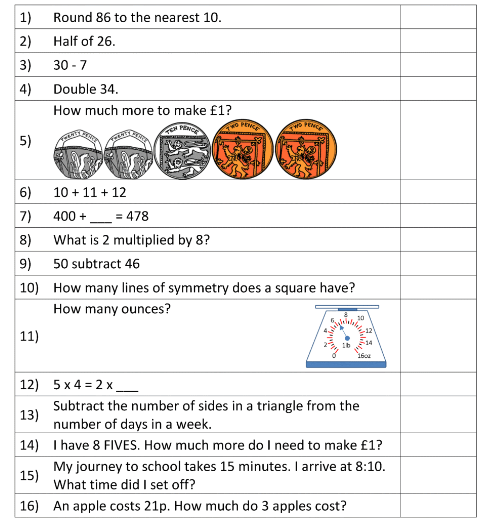 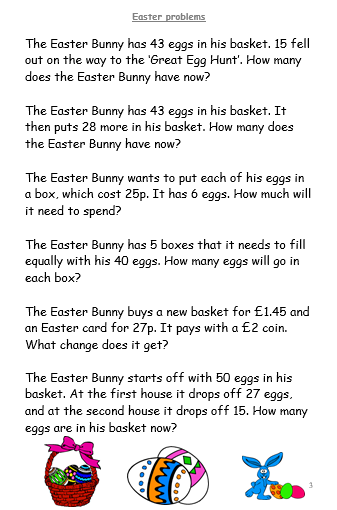 Term:  Spring 2.Teacher & Year Group:  Miss McInnes, Year 3, Week 4. Teacher & Year Group:  Miss McInnes, Year 3, Week 4. 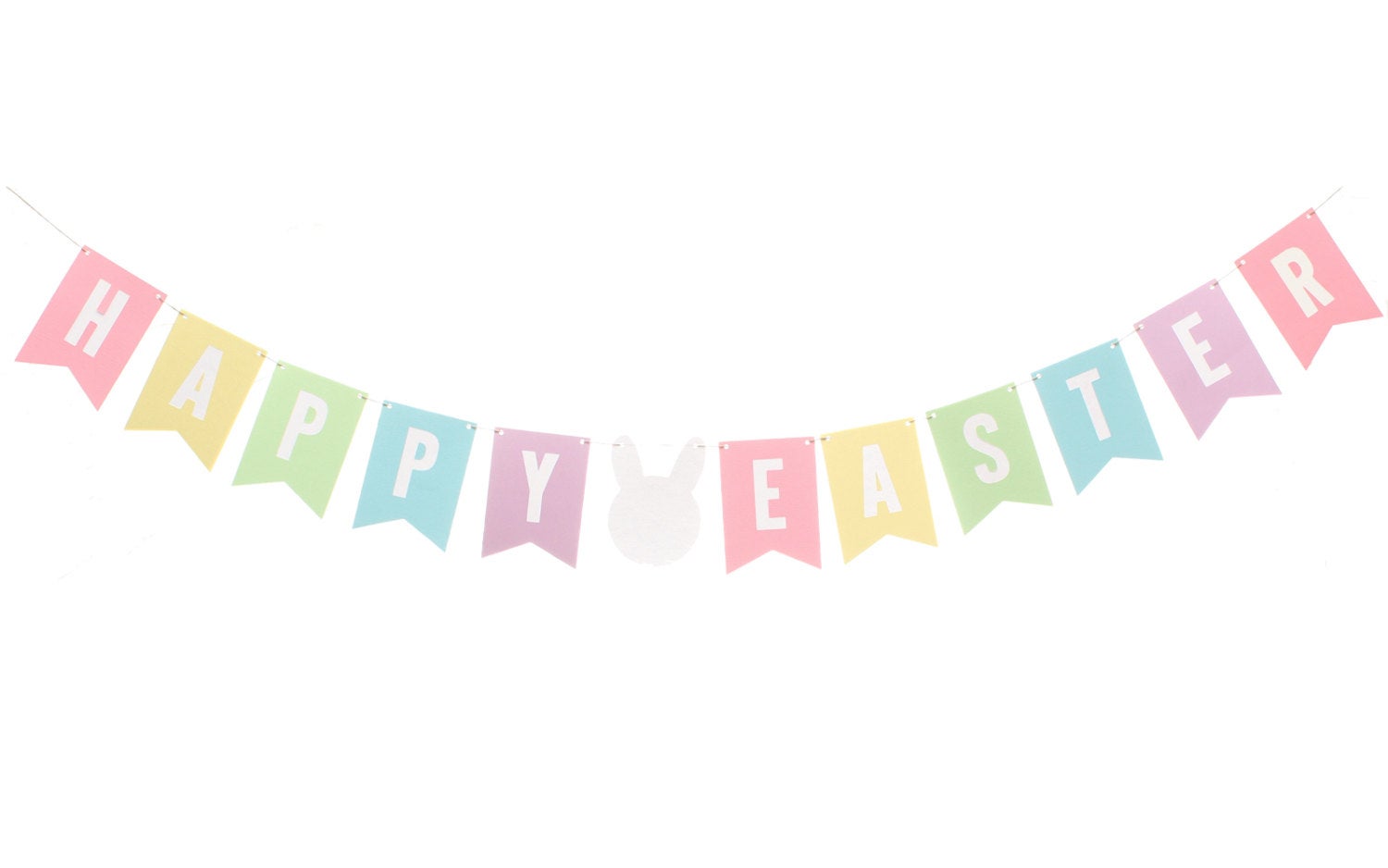 As it is Easter, this week’s Home Learning pack is a little different, I have planned some English work, Maths activities and some Art for you to be getting on with. 
I hope you all have an amazing Easter, don’t eat too much chocolate.As it is Easter, this week’s Home Learning pack is a little different, I have planned some English work, Maths activities and some Art for you to be getting on with. 
I hope you all have an amazing Easter, don’t eat too much chocolate.As it is Easter, this week’s Home Learning pack is a little different, I have planned some English work, Maths activities and some Art for you to be getting on with. 
I hope you all have an amazing Easter, don’t eat too much chocolate.EnglishEnglishMathsMathsArt and SCARFArt and SCARFHere are some different ideas of what you can be doing this week. Take pictures of anything you do to put in your Home Learning Book.  

You could cut out an Easter Egg shape and blow paint across it with a straw or use felt tips to create a pattern. Another good technique is to use newspaper or magazine strips. 
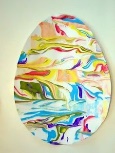 Use felt tips or colouring pencils to create a 3D Handprint, follow the link to show you how to do it. 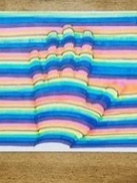 https://www.youtube.com/watch?v=YNEXzvnD7mI

Make an Easter card and give it to some special. 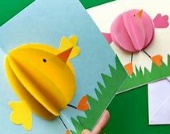 As things are a little different at the minute some people might need cheering up, you could create a picture of your own choice with an inspirational quote to make someone smile that day. You could leave it in your window, give to a family member or even post it to a neighbour. Remember to do this safely. P.EP.Ehttps://www.youtube.com/user/thebodycoach1 Every morning at 9am, Joe Wicks streams a live PE lesson. It is 30minutes long, if you don’t tune it at that time you can access it at any time on his YouTube channel, follow the link above. 